КОНТРОЛЬНАЯ 1Задание 1Отметьте правильный ответСоответствие линий и точек для  1:. 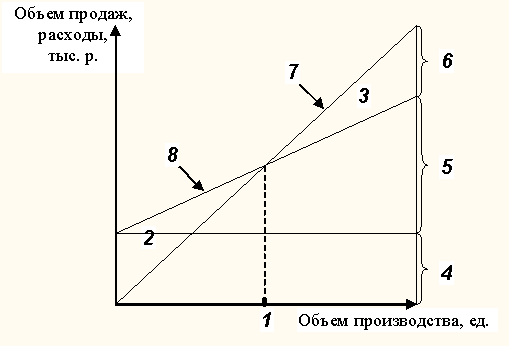 точке безубыточностиЗадание 2Отметьте правильный ответСоответствие линий и точек для  2:2- зоне убытковЗадание 3Отметьте правильный ответСоответствие линий и точек для  3:зоне прибылиЗадание 4Отметьте правильный ответСоответствие линий и точек для  4:4-  постоянным расходамЗадание 5Отметьте правильный ответСоответствие линий и точек для  5:5-  общим расходамЗАДАЧА 1. Проведите сравнительный анализ безубыточности двух предприятий с существенно различной структурой издержек. Сделайте выводы. 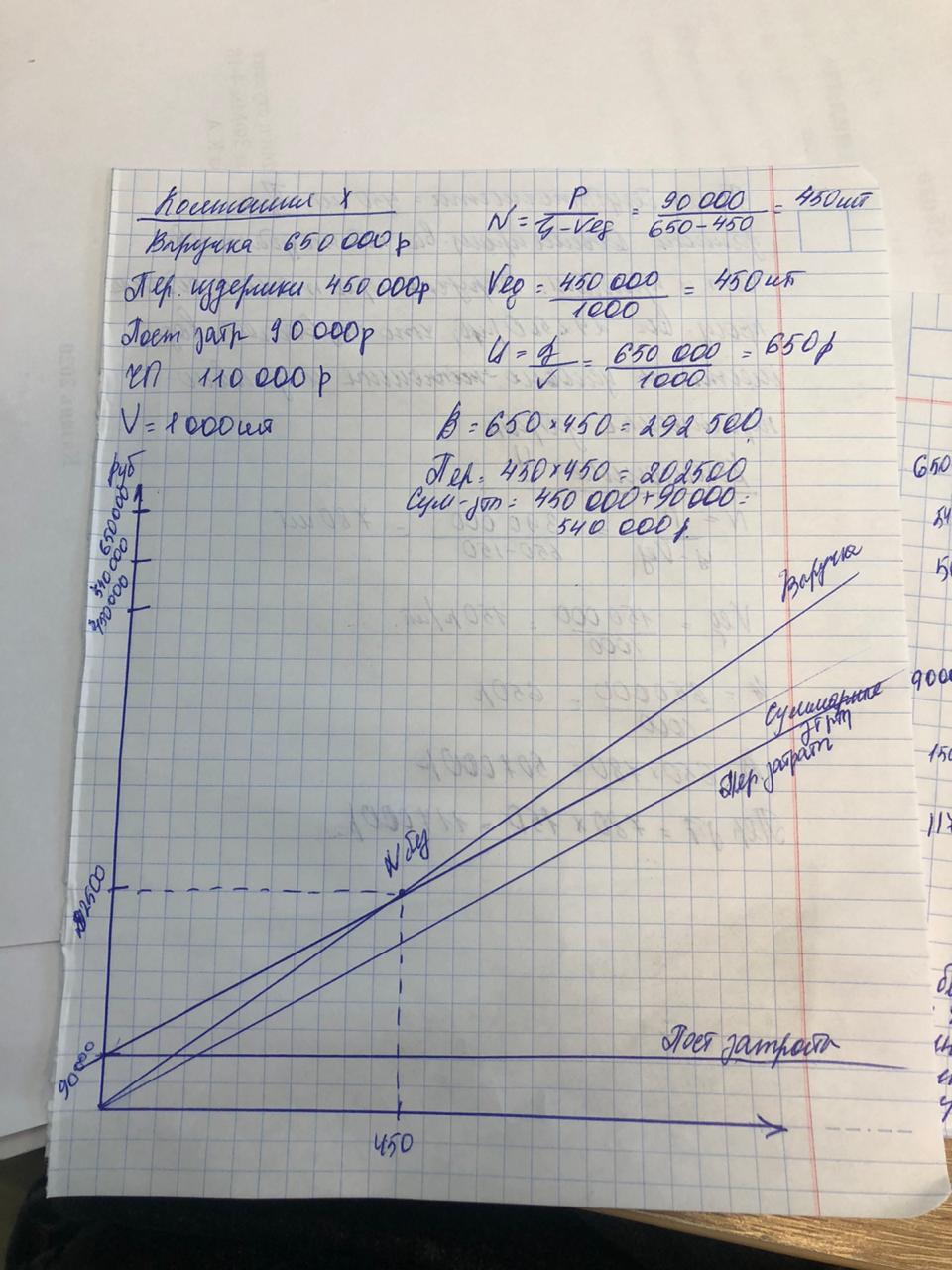 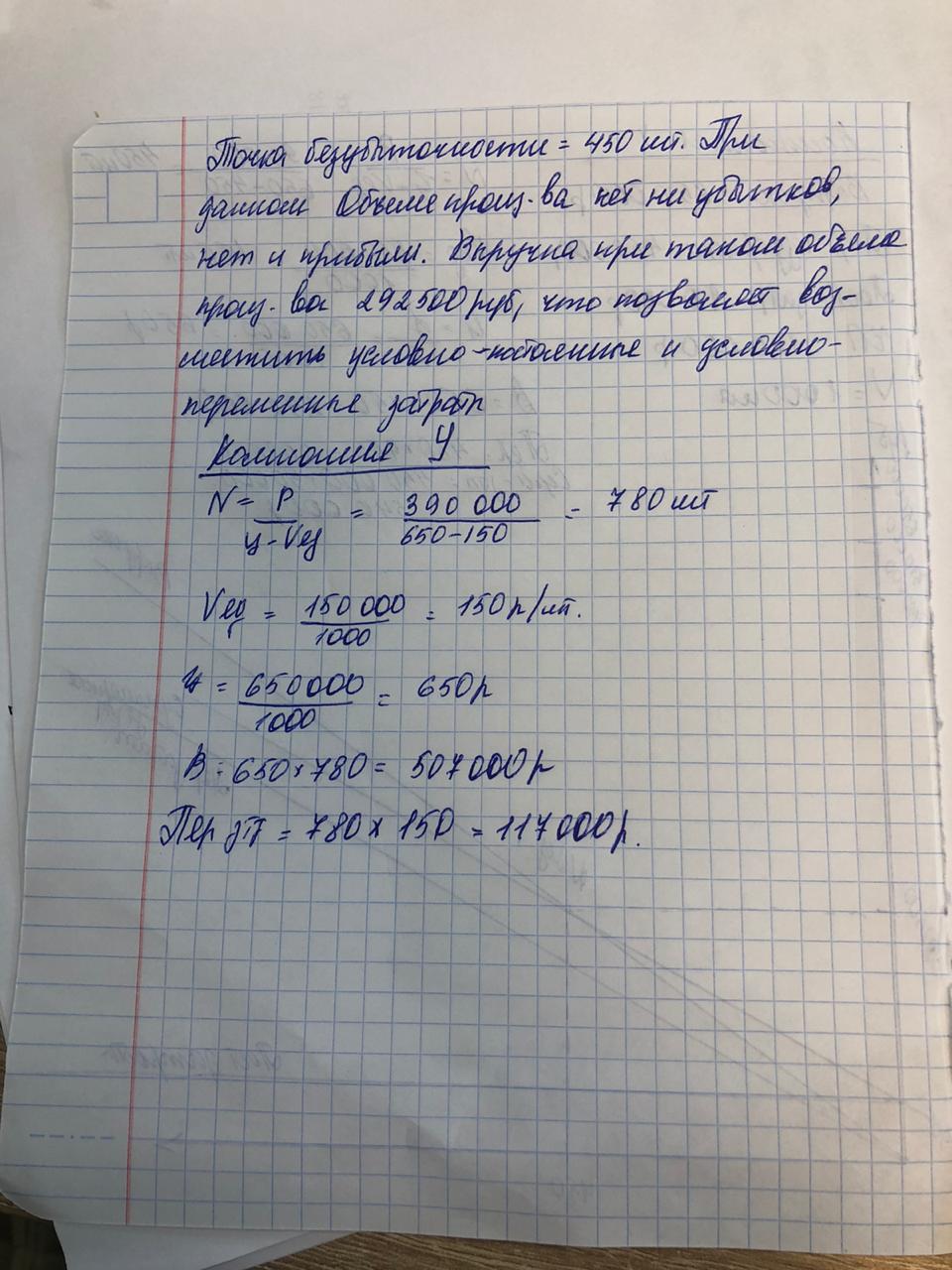 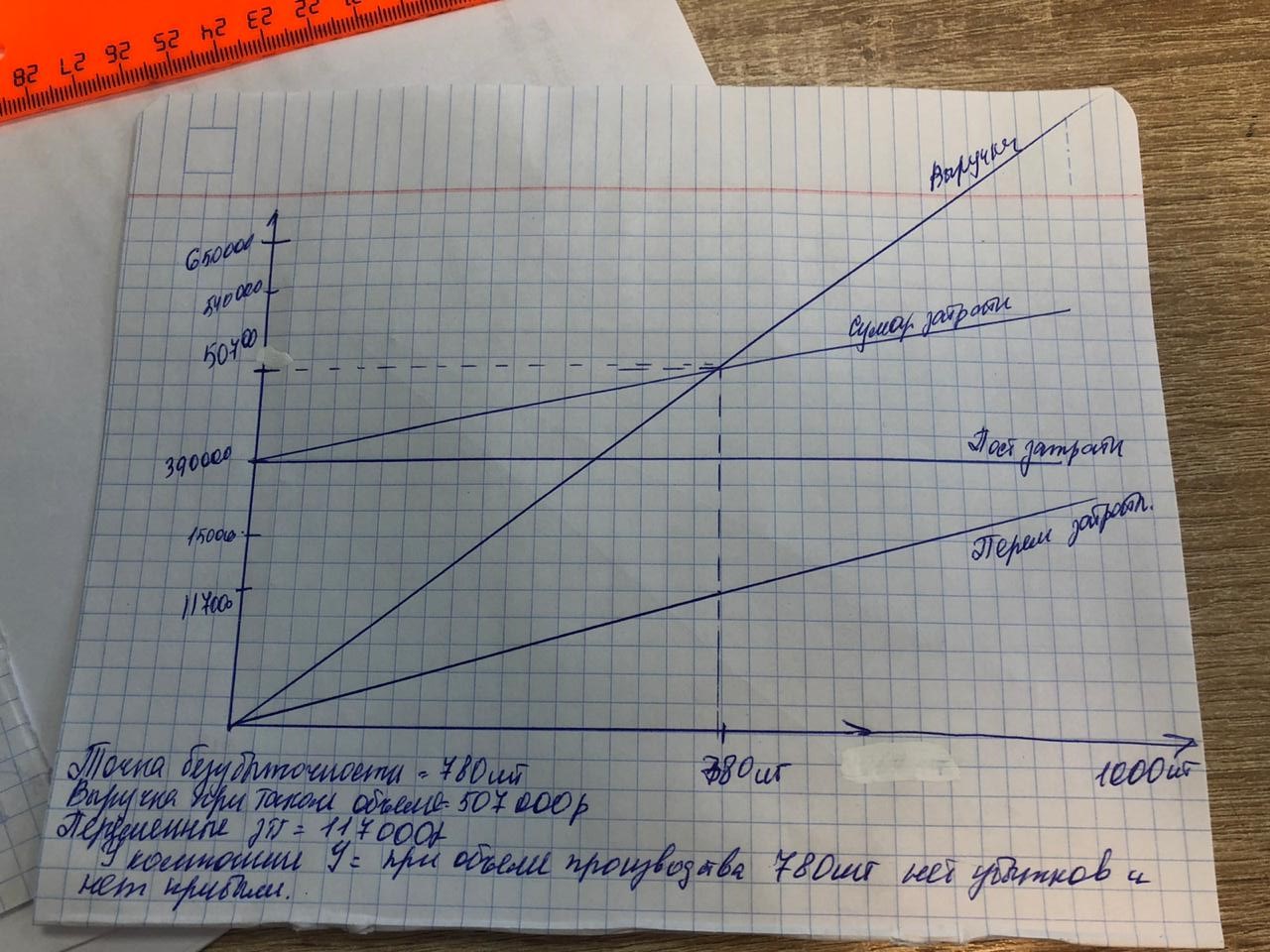 ЗАДАЧА 2. Проведите более обстоятельный анализ риска в рамках анализа безубыточности с помощью, так называемого операционного рычага. Определите, к чему приведет 10% увеличение объема продаж для каждой из рассмотренных компаний?Определите изменение и величину полученной каждой компанией чистой прибыли.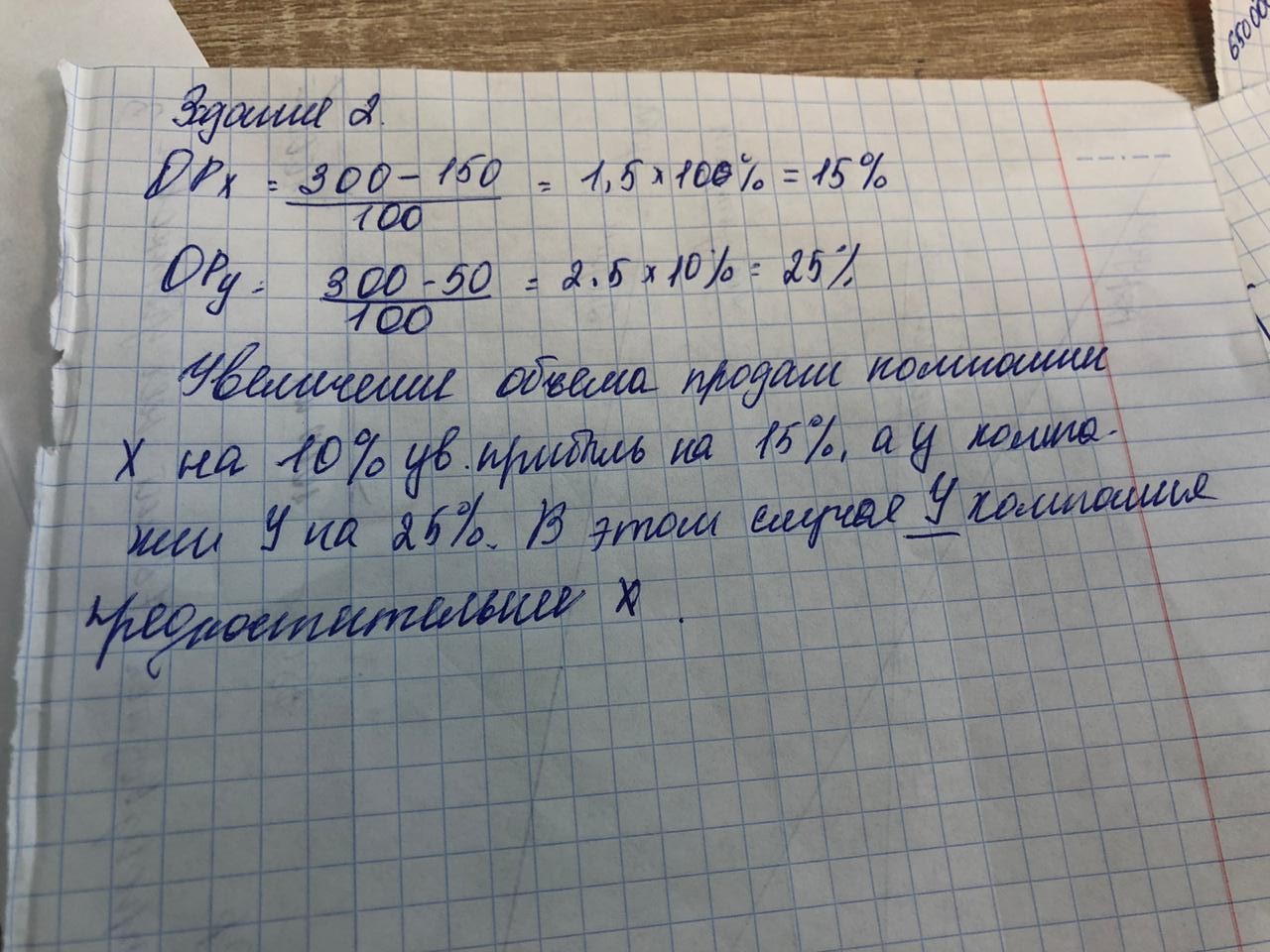 Компания XКомпания YВыручка, руб.650 000650 000Переменные издержки, руб.450 000150 000Постоянные издержки, руб.90 000390 000Чистая прибыль (убыток), руб.110 000110 000 Объем производства, шт/год 10001000 Компания XКомпания YВыручка, руб.300 000300 000Переменные издержки, руб.150 00050 000Постоянные издержки, руб.50 000150 000Чистая прибыль (убыток), руб.100 000 100 000